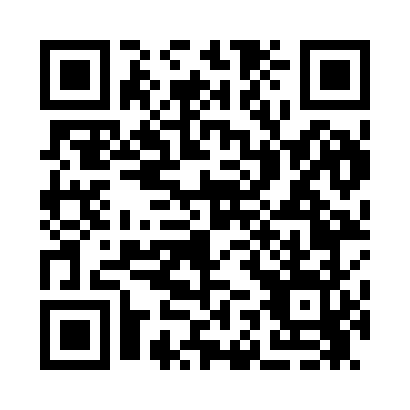 Prayer times for Arneytown, New Jersey, USAWed 1 May 2024 - Fri 31 May 2024High Latitude Method: Angle Based RulePrayer Calculation Method: Islamic Society of North AmericaAsar Calculation Method: ShafiPrayer times provided by https://www.salahtimes.comDateDayFajrSunriseDhuhrAsrMaghribIsha1Wed4:335:5712:554:467:549:182Thu4:325:5612:554:467:559:193Fri4:305:5512:554:477:569:214Sat4:295:5412:554:477:579:225Sun4:275:5312:554:477:589:246Mon4:265:5112:554:477:599:257Tue4:245:5012:554:488:009:268Wed4:235:4912:554:488:019:289Thu4:215:4812:554:488:029:2910Fri4:205:4712:554:488:039:3011Sat4:185:4612:554:498:049:3212Sun4:175:4512:554:498:059:3313Mon4:165:4412:554:498:069:3414Tue4:145:4312:554:498:079:3615Wed4:135:4212:554:508:089:3716Thu4:125:4112:554:508:089:3817Fri4:105:4012:554:508:099:4018Sat4:095:4012:554:508:109:4119Sun4:085:3912:554:518:119:4220Mon4:075:3812:554:518:129:4321Tue4:065:3712:554:518:139:4522Wed4:055:3712:554:528:149:4623Thu4:045:3612:554:528:159:4724Fri4:035:3512:554:528:169:4825Sat4:025:3512:554:528:169:4926Sun4:015:3412:554:538:179:5127Mon4:005:3312:564:538:189:5228Tue3:595:3312:564:538:199:5329Wed3:585:3212:564:538:209:5430Thu3:575:3212:564:548:209:5531Fri3:575:3112:564:548:219:56